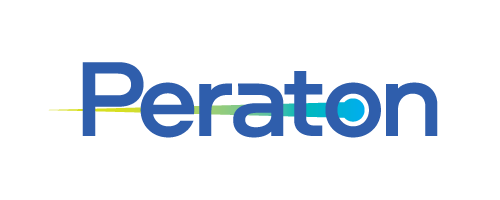 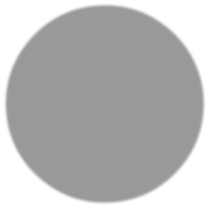 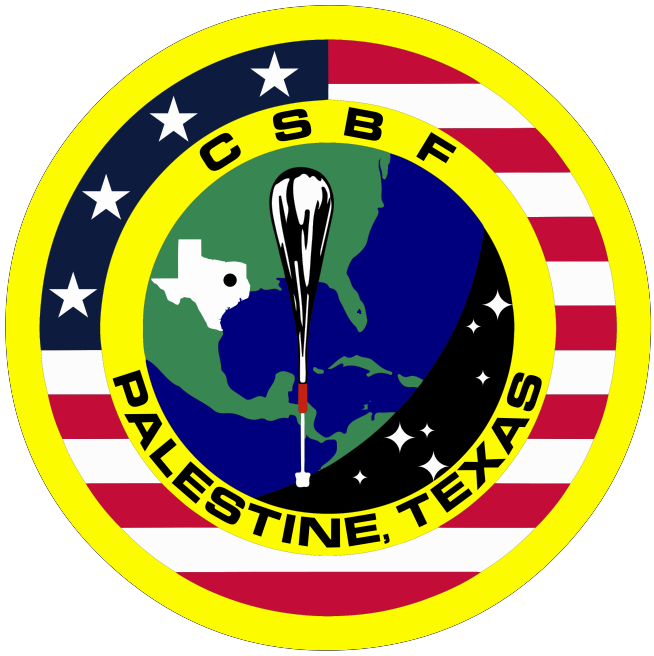 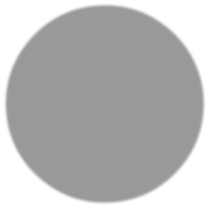 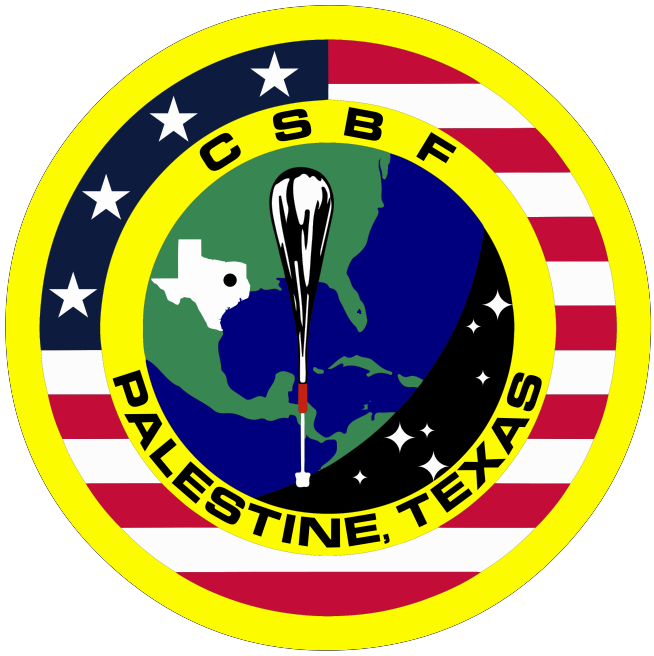 Form APR-404-00-F, Rev. ICryogen OrderDocument Owner: AdministrationOfficial Release Date: February 10, 2021Approvals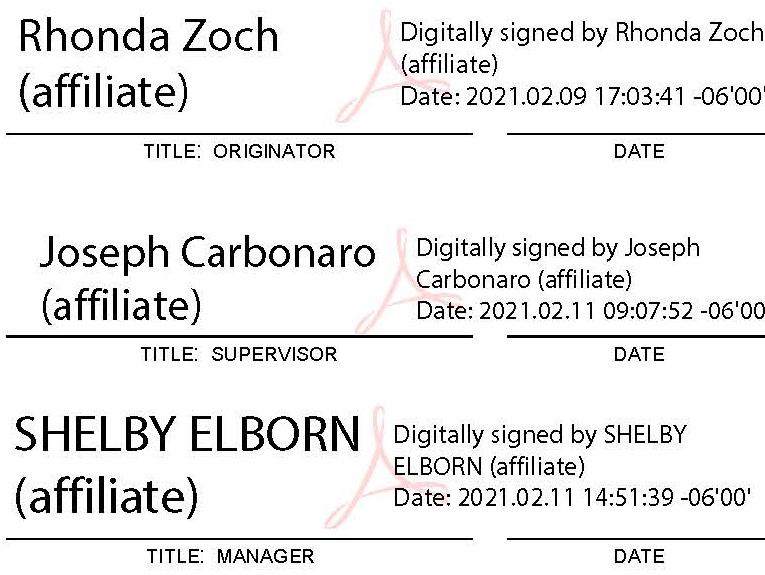 PURPOSEThe purpose of this form is to allow Science Groups to place orders for cryogens, gases, and liquid helium for delivery to CSBF in Ft. Sumner, New Mexico or Palestine, Texas.EQUIPMENT REQUIREMENTSN/AREFERENCESAA-502-00-P	Payload Support ProcessQUALITY RECORDSQuality records are controlled in accordance with AS-2015-7.5-P, Control of Configuration, Documents, and Records. The specific file location for this completed document is shown below. Unless otherwise noted, the retention time will be 3 years after delivery of all items and/or completion of all services called for by the contract.REVISION CONTROLFORMForm begins on the following page.SBF Science Group Gas and Cryogen Order Form(Ft. Sumner, NM and Palestine, TX Flights ONLY)To order cryogens, gases, and liquid helium for delivery to CSBF in Ft. Sumner, New Mexico or Palestine, Texas, complete this form and e-mail to WFF-DL-CSBF-Cryogens@mail.nasa.gov or fax to 903-723-8068, Attn: Cryogens. If faxing, please call 903-723-8042 to verify the order was received.Important:	See the CSBF Science Group Gas/Cryogen Instructions (www.csbf.nasa.gov/gas.pdf) for details about ordering and delivery schedules.Customer InformationGas/CryogenLiquid Helium (Linde LLC)CommentsIt is the responsibility of each science group to check all containers for correct volume and weight upon receipt.RECORDRECORDRECORDDOCUMENT NUMBERDOCUMENT TITLEFILE LOCATIONAPR-404-00-FCryogen Order FormIndividual Purchase Order file retained by Purchasing DepartmentREVISIONEFFECTIVE DATEDESCRIPTION OF CHANGEI02/10/2021Updated to current formatting standards; changed email address; changed phone/fax numbersPayload Name:Contact Name:Phone:Univ./Org. Name:Contact E-mail:Date:Alternate Name:Phone:Delivery Location: Ft. Sumner, NM        Palestine, TXAlternate E-mail:Qty for 1st DeliveryCylinder SizeTypeSpecificationsDate 1st Delivery RequiredReplenishment RateReplenishment RateNotesQty for 1st DeliveryCylinder SizeTypeSpecificationsDate 1st Delivery RequiredQtyFrequencyNotesLS160 NI160LLP Liquid NitrogenLow pressure (22 PSI), 160LLS160NI160LMP Liquid NitrogenMedium pressure (230 PSI), 160LLS160 NI160LHPLiquid NitrogenHigh pressure (350 PSI), 160LLS160AR160LMPLiquid ARGONMedium pressure (230 PSI), 160LK BottleDry NitrogenStandard Industrial GradeK BottleSGUHPNI230Dry Nitrogen99.999% UHP
Grade 5 / 255 Ft3T BottleSGUHPNI300Dry Nitrogen99.999% UHP
Grade 5 / 300 Ft3K BottleDry HeliumStandard Industrial GradeK BottleHE250Dry Helium99.995% UHP
Grade 4.5 / 244 Ft3K BottleSGUHPHE244Dry Helium99.999% UHP
Grade 5 / 244 Ft3T BottleSGUHPHE291Dry Helium99.999% UHP
Grade 5 / 291 Ft3SGRAR225M(K bottle)ARGON Gas99.9999% Res. 
Grade 6 / 280 Ft3SGUHPAR336(T bottle)ARGON Gas99.999% UHP
Grade 5 / 331 Ft3SGICO2560M(K bottle)Carbon Dioxide 99.99%, Coleman Instru. Grade / 60 lbK BottleCA200 Dry Air H2O < 6ppm,
225 Ft3K BottleSG2CA238 Extra Dry Pre-Purified AirH2O < 1ppm,
225 Ft3Liquid HeaterLiquid Nitrogen cylindersAir vaporizer with
hose and connectorIndicate size requirement:Qty for 1st DeliveryCylinder SizeSpecificationsDate 1st Delivery RequiredReplenishment RateReplenishment RateNotesQty for 1st DeliveryCylinder SizeSpecificationsDate 1st Delivery RequiredQtyFrequencyNotes100L DewarMIL-PRF-27407D500L DewarMIL-PTF-27407DEnter 140 characters or less.